 К а р а р                                                                           ПОСТАНОВЛЕНИЕ 15 апрель 2013- йыл                        № 12                         15 апреля 2013 года Об утверждении  плана мероприятий по энергосбережению.Во исполнение Федерального закона № 28-ФЗ от 03.04.1996 "Об энергосбережении", Постановлений Правительства РФ "О неотложных мерах по энергосбережению" № 1087 от 02.10.1995, "О повышении эффективности использования энергетических ресурсов и воды предприятиями и организациями бюджетной сферы" № 832 от 08.07.1997 постановляет: 1. Утвердить " План  мероприятий по энергосбережению»     2. Контроль за исполнением данного  постановления   оставляю за собой.Исполняющий полномочий главысельского поселения:                                                    А.А.Сайдякова                                                     Утверждаю                                                                            Исполняющий полномочий                                                                            главы сельского поселения                                                                     Юмашевский сельсовет                                                                                   МР Чекмагушевский район                                                                                 Республики Башкортостан                                                                                                                      ______________Сайдякова А.А.        ___________                                                                                           ________________                                                                                                               «15»__апреля__2013г.ПРОГРАММА В ОБЛАСТИ ЭНЕРГОСБЕРЕЖЕНИЯ
И ПОВЫШЕНИЯ ЭНЕРГЕТИЧЕСКОЙ ЭФФЕКТИВНОСТИ
Администрация сельского поселенияЮмашевский сельсоветмуниципального района Чекмагушевский районРеспублики Башкортостан на 2013  - 2020 годы                                  С.Юмашево                                          2013г.                                                             СодержаниеПаспорт программы………………………………………………..3Введение…………………………………………………………….6Комплексный анализ текущего состояния энергосбережения и повышения энергетической эффективности……………………..7Цели и задачи Программы………………………………………92.1.Цели Программы……………………………………………….92.2.Задачи Программы……………………………………………..9Сроки и этапы реализации Программы………………………...9Целевые показатели……………………………………………..10Мероприятия по энергосбережению и повышению энергетической эффективности…………………………………………………….10Ожидаемые результаты…………………………………………13Объем и источники финансирования…………………………..14Приложение № 1	…………………………………………………..15                       ПАСПОРТ ПРОГРАММЫ                                                      Введение      Программа разработана в соответствии с Федеральным законом от 23 ноября . № 261-ФЗ «Об энергосбережении и повышении энергетической эффективности и о внесении изменений в отдельные законодательные акты Российской Федерации» (далее - Закон № 261-ФЗ), Порядком разработки и реализации программ в области энергосбережения и повышения энергетической   эффективности   организаций    утвержденным	 Постановление правительства Российской Федерации от 31.12.2009 г. № 1225 «О требованиях к региональным и муниципальным программам в области энергосбережения и повышения энергетической эффективности»;  Приказ министерства экономического развития Российской Федерации от 17.02.2010 г. № 61 «Об утверждении примерного перечня мероприятий в области энергосбережения и повышения энергетической эффективности, который может быть использован в целях разработки региональных, муниципальных программ в области энергосбережения и повышения энергетической эффективности»      Программа содержит взаимоувязанный по срокам, исполнителям и финансовым ресурсам перечень мероприятий по энергосбережению и повышению энергетической эффективности, направленный на обеспечение рационального использования энергетических ресурсов в	 Администрации сельского поселения Юмашевский сельсовет МР Чекмагушевский район Республики Башкортостан.Основными поставщиками энергетических ресурсов бюджетного учреждения являются:- электрической энергии – ООО «Энергетическая сбытовая компания Башкортостана»        1. Комплексный анализ текущего состояния энергосбережения и повышения энергетической эффективности        В настоящее время затраты на энергетические ресурсы составляют существенную часть расходов организации. В условиях увеличения тарифов и цен на энергоносители их расточительное и неэффективное использование недопустимо. Создание условий для повышения эффективности использования энергетических ресурсов становится одной из приоритетных задач развития организации.        Суммарное потребление электрической энергии топливном эквиваленте составило в 2012	 г. – 1,25 тыс.у.т. Структура энергопотребления организации представлена ниже:Таблица 1Наблюдается повышение потребления электроэнергии за период с .по . на 15,9% и снижение потребления моторного топлива                                         «Параметры зданий»                            Таблица 2        На освещение приходится 50% потребления электрической энергии от общего  объема потребления  в  организации.   Так годовое  потребление электроэнергии на нужды освещения составляет около 6,0 т.кВт-ч., ежегодно на освещение тратится около 21,6 тыс. руб.        Для внутреннего освещения помещений организации используется 50 лампы накаливания. Внутренняя система освещения  не оснащена автоматической системой управления, датчиками движения. Таблица 3          Оплата    энергетических ресурсов    потребляемых    организацией осуществляется    организацией	 самостоятельно из местного бюджета.                                                                                                      Таблица 4Основными проблемами, приводящими к нерациональному использованию энергетических ресурсов в организации являются:- слабая мотивация работников организации к энергосбережению и повышению энергетической эффективности;- отсутствие системы контроля за рациональным расходованием  электроэнергии и ГСМ.                                       2. Цели и задачи Программы2.1. Цели ПрограммыОсновной целью Программы являются обеспечение рационального использования энергетических ресурсов в организации за счет реализации мероприятий по энергосбережению и повышению энергетической эффективности.2.2. Задачи ПрограммыДля достижения поставленных целей в ходе реализации Программы необходимо решить следующие основные задачи:- реализация организационных мероприятий по энергосбережению и повышению энергетической эффективности;- повышение эффективности системы электроснабжения.3. Сроки и этапы реализации ПрограммыПрограмма рассчитана на период 2013-2020гг. Реализация Программы осуществляется в 2 этапа.На первом этапе (2013- 2016гг.) основными мероприятиями в области энергосбережения и повышения энергетической эффективности должны быть:-экономия энергетических ресурсов в натуральном и стоимостном выражении;               - сокращение удельного потребления энергетических ресурсов; -сокращение   расходов   на   оплату   энергетических   ресурсов ;                            На втором этапе (2017-2020г.) основными мероприятиями в области энергосбережения и повышения энергетической эффективности должны быть:                - установка теплоотражателей  за  отопительными приборами;             -  выбор оптимального маршрута езды для служебного автомобиля.4. Целевые показателиПеречень целевых показателей энергосбережения и повышения энергетической эффективности для мониторинга реализации программных мероприятий приведен в Приложении № 1.5. Мероприятия по энергосбережению и повышению энергетическойэффективностиПрограмма   состоит   из  4   разделов,   отражающих   следующие актуальные направления энергосбережения и повышения энергетической эффективности в организации в соответствии с задачами Программы:1. Реализация организационных мероприятий по энергосбережению и повышению энергетической эффективности.Структурным подразделением (работником) организации, ответственным за организацию работ по энергосбережению и повышению энергетической    эффективности    Администрация сельского поселения Юмашевский сельсовет.2 Повышение эффективности системы электроснабжения.          Суммарная разрешенная установленная мощность электроприемных устройств в организации составляет	 0,01 тыс. кВт. В  организации   6 точек внутреннего освещения суммарной установленной мощностью 0,095 кВт.Количество    светильников    с  люминесцентными лампами    16  шт. Суммарная  протяженность электропроводки  напряжением  220 кВ составляет 120м     Состояние электропроводки характеризуется 50% износом. Мероприятия раздела охватывают, в частности:	               Таблица 6                             5. Ожидаемые результатыПо итогам реализации Программы прогнозируется достижение следующих основных результатов:- обеспечения надежной и бесперебойной работы системы энергоснабжения организации;- завершения оснащения приборами учета расхода энергетических ресурсов;- снижение расходов на коммунальные услуги и энергетические ресурсы
не менее 1,7% отношению к 2012	г. - снижение удельных показателей потребления энергетических ресурсов
не менее 1,7% по отношению к .;- стимулирование энергосберегающего поведения работников организации;Реализация Программы также обеспечит высвобождение дополнительных финансовых средств для реализации мероприятий по энергосбережению и повышению энергетической эффективности за счет полученной экономии в результате снижения затрат на оплату энергетических ресурсов.Экономия энергетических ресурсов от внедрения мероприятий по энергосбережению и повышению энергетической эффективности за период реализации мероприятий Программы в стоимостном выражении составит 5,0 тыс.рублей (в текущих ценах). Суммарная экономия энергетических ресурсов в сопоставимых условиях за период реализации Программы составит электрической энергии -1384квт\ч.План-график достижения ожидаемых результатов реализации программы представлен ниже:Таблица 76. Объем и источники финансированияВ 2013	- 2020гг. общий объем финансирования Программы за счет всехисточников финансирования составит 15,0тыс. руб., в том числе: за счет местного бюджета – 15,0.т.руб.Приложение № 1ПЕРЕЧЕНЬцелевых показателей энергосбережения и повышения энергетической эффективности для мониторингареализации программных мероприятийБАШ[ОРТОСТАН  РЕСПУБЛИКА]ЫСА[МА{ОШ  РАЙОНЫ муниципаль районЫНЫ@   ЙОМАШ АУЫЛ СОВЕТЫ АУЫЛ  БИЛ^м^]Е  ХАКИМИ^ТЕ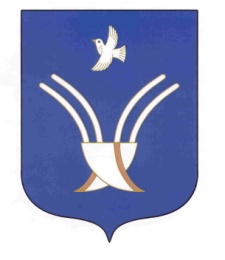 Администрация сельского поселения Юмашевский сельсоветмуниципального района Чекмагушевский район Республики Башкортостан1.Наименование ПрограммыПрограмма в  области энергосбережения и повышения   энергетической   эффективностиАдминистрации сельского поселения Юмашевский сельсовет МР Чекмагушевский район Республики Башкортостан2.Основание для разработки Программы1.Федеральный закон от 23 ноября . №261-ФЗ «Об энергосбережении и повышении энергетической эффективности и о внесении изменений в отдельные законодательные акты Российской Федерации»;2. Федеральный закон от 06.10.2003 № 131-ФЗ «Об общих принципах организации местного самоуправления в Российской Федерации»; 3. Указ Президента РФ от 04.06.2008 № 889 «О некоторых мерах по повышению энергетической и экологической эффективности российской экономики»; 4. Постановление правительства Российской Федерации от 31.12.2009 г. № 1225 «О требованиях к региональным и муниципальным программам в области энергосбережения и повышения энергетической эффективности»; 5. Приказ министерства экономического развития Российской Федерации от 17.02.2010 г. № 61 «Об утверждении примерного перечня мероприятий в области энергосбережения и повышения энергетической эффективности, который может быть использован в целях разработки региональных, муниципальных программ в области энергосбережения и повышения энергетической эффективности» 3.Заказчик ПрограммыАдминистрация Муниципального района Чекмагушевский район Республики Башкортостан4.Основные разработчики ПрограммыАдминистрации сельского поселения Юмашевский сельсовет МР Чекмагушевский район Республики Башкортостан 5.Исполнители ПрограммыАдминистрации сельского поселения Юмашевский сельсовет МР Чекмагушевский район Республики Башкортостан 6.Цели и задачи ПрограммыЦель Программы - обеспечение рационального
использования энергетических ресурсов за
счет реализации мероприятий по
энергосбережению	и	повышениюэнергетической эффективности.
Основные задачи Программы:
 - реализация организационных мероприятий по энергосбережению и повышению энергетической эффективности; - оснащение  приборами учета используемых энергетических ресурсов;-   повышение        эффективности  системы электроснабжения; 7.Сроки и этапыреализацииПрограммыСроки реализации Программы: 2013- 2020г.;этапы реализации:I	этап – 2013- 2016г.г.;II	этап – 2017- 2020г.г.8.Основные ожидаемые конечные результаты реализации ПрограммыЗа период реализации Программы планируется снижение расходов на коммунальные услуги и   энергетические ресурсы  не менее 1,7% по отношению к . снижение удельных показателей потребления энергетических ресурсов не менее	1,7% по отношению к   2012г.;экономия энергетических ресурсов от внедрения мероприятий по энергосбережению и повышению энергетической эффективности за период реализации Программы в стоимостном выражении составит 5,0 тыс.руб. (в текущих ценах);суммарная  экономия   электрической    энергии    в    сопоставимых условиях  0,2 т.у.т;9.Объемы и источники финансирования (с разбивкой на этапы реализации Программы)1Общий объем    финансирования Программы составляет 15,0  тыс.руб., в том числе: средства местного бюджета -15,0 тыс. рублейп/ пНаименование энергетического ресурсаЕдиница измеренияПредшествующие годыПредшествующие годыПредшествующие годыПредшествующие годы2012_ г.Примеча ниеп/ пНаименование энергетического ресурсаЕдиница измерения20082009201020112012_ г.Примеча ние1.Электрическая энергиятыс. кВт-ч8,810,010,210,410,22бензинт54023860367035493274ПараметрМБДОУ детский садс.СтаробашировоПлощадь наружных ограждающих конструкции, кв.м:в том числе, кв.м:     стен    окон и балконных дверейвходных дверей  и воротпола по грунтуЭтажность зданияОбщая площадь, кв. м78,17Площадь отапливаемых помещений, кв. м78,17Кровлятип кровлиплощадь, кВ.мв том числе требующей ремонта, кв.мОсвещение помещений зданияОсвещение помещений зданияОсвещение помещений зданияОсвещение помещений зданияОсвещение помещений зданияОсвещение помещений зданияОсвещение помещений зданияОсвещение помещений зданияОсвещение помещений зданияЗданияЗданияКоличествосветовых точек, ед.Количествосветовых точек, ед.из них:из них:из них:из них:Автоматизированная система управления освещением, типЗданияЗданияКоличествосветовых точек, ед.Количествосветовых точек, ед.сэнергосберегающими лампами (светильниками)сэнергосберегающими лампами (светильниками)сиспользовани ем датчиков движения, ед./кол-во датчиков, ед.с использованием ЭПРА, ед.Автоматизированная система управления освещением, типЗданияЗданияКоличествосветовых точек, ед.Количествосветовых точек, ед.ТипКол-во, ед.сиспользовани ем датчиков движения, ед./кол-во датчиков, ед.с использованием ЭПРА, ед.Автоматизированная система управления освещением, тип66люминесцентные16Наружное (уличное) освещениеНаружное (уличное) освещениеНаружное (уличное) освещениеНаружное (уличное) освещениеНаружное (уличное) освещениеНаружное (уличное) освещениеНаружное (уличное) освещениеНаружное (уличное) освещениеНаружное (уличное) освещениеиз них:из них:из них:из них:из них:Количествосветовых точек, ед.Количествосветовых точек, ед.сэнергосберегающими лампами (светильниками)сэнергосберегающими лампами (светильниками)сэнергосберегающими лампами (светильниками)сиспользовани ем датчиков движения, ед./кол-во датчиков, ед.с использованием ЭПРА,ед.Автоматизированная система управления освещением, типКоличествосветовых точек, ед.Количествосветовых точек, ед.ТипТипКол-во, ед.сиспользовани ем датчиков движения, ед./кол-во датчиков, ед.с использованием ЭПРА,ед.Автоматизированная система управления освещением, типВидэнергетического ресурсаЕд. изм.Суммарные годовые затратыСуммарные годовые затратыСуммарные годовые затратыСуммарные годовые затраты, расчеты за потребляемые энергетические ресурсыосуществляются с использованием приборов учетаСуммарные годовые затраты, расчеты за потребляемые энергетические ресурсыосуществляются с использованием приборов учетаСуммарные годовые затраты, расчеты за потребляемые энергетические ресурсыосуществляются с использованием приборов учетаВидэнергетического ресурсаЕд. изм.....2011г..Электрическая энергиятыс.руб.28,237,336,728,237,336,7БензинТыс.рублей91,584,385,891,584,385,8ВСЕГОтыс.руб.119,7121,6122,5119,7121,6122,5№ п.п.Наименование мероприятияЕд. изм.КоличествоОтветственный исполнительИсточники финансирования*Финансовые затраты на реализацию (тыс. рублей)Финансовые затраты на реализацию (тыс. рублей)Финансовые затраты на реализацию (тыс. рублей)Финансовые затраты на реализацию (тыс. рублей)Финансовые затраты на реализацию (тыс. рублей)Финансовые затраты на реализацию (тыс. рублей)Финансовые затраты на реализацию (тыс. рублей)Финансовые затраты на реализацию (тыс. рублей)Финансовые затраты на реализацию (тыс. рублей)Финансовые затраты на реализацию (тыс. рублей)ОжидаемыйрезультатОжидаемыйрезультат№ п.п.Наименование мероприятияЕд. изм.КоличествоОтветственный исполнительИсточники финансирования*в том числев том числев том числев том числев том числев том числев том числев том числев том числеВсегоОжидаемыйрезультатОжидаемыйрезультат№ п.п.Наименование мероприятияЕд. изм.КоличествоОтветственный исполнительИсточники финансирования*201320132014201520162017201820192020ВсегоОжидаемыйрезультатОжидаемыйрезультат4. Повышение эффективности системы электроснабжения4. Повышение эффективности системы электроснабжения4. Повышение эффективности системы электроснабжения4. Повышение эффективности системы электроснабжения4. Повышение эффективности системы электроснабжения4. Повышение эффективности системы электроснабжения4. Повышение эффективности системы электроснабжения4. Повышение эффективности системы электроснабжения4. Повышение эффективности системы электроснабжения4. Повышение эффективности системы электроснабжения4. Повышение эффективности системы электроснабжения4. Повышение эффективности системы электроснабжения1Установка теплоотражателей за отопительными приборамим15Всего15,015,0Установка теплоотражателей за отопительными приборамиМБ15,015,0Эффект в натуральном выражении, кВт *чЭффект в натуральном выражении, кВт *чЭффект в натуральном выражении, кВт *чЭффект в натуральном выражении, кВт *чЭффект в натуральном выражении, кВт *чЭффект в натуральном выражении, кВт *ч1731731731731731731731731731384Эффект в стоимостном выражении, тыс. руб.Эффект в стоимостном выражении, тыс. руб.Эффект в стоимостном выражении, тыс. руб.Эффект в стоимостном выражении, тыс. руб.Эффект в стоимостном выражении, тыс. руб.Эффект в стоимостном выражении, тыс. руб.0,6250,6250,6250,6250,6250,6250,6250,6250,6255,0ИТОГО ПО РАЗДЕЛУИТОГО ПО РАЗДЕЛУВсего15,015,0ИТОГО ПО РАЗДЕЛУИТОГО ПО РАЗДЕЛУМБ15,015,0№ п/пОжидаемый результат2012   201320142015201620172018201920201.Снижение удельных показателей потребления энергетических ресурсов по отношению к 2012    г.: электрической энергии, кВтч/чел 19,219,219,219,219,219,219,219,22.Экономия энергетических ресурсов от внедрения мероприятий по энергосбережению и повышению энергетической эффективности в стоимостном выражении составит, тыс. руб. (в текущих ценах);0,6250,6250,6250,6250,6250,6250,6250,6253.Суммарная экономия  электрической энергии в сопоставимых условиях, т у.т.0,020,020,020,020,020,020,020,02                           2012                           201220132013201420142015201520162016201720172018201820192019202011Удельный расход ЭЭ, расчеты за которую осуществляются с использованием приборов учета на 1 чел.Удельный расход ЭЭ, расчеты за которую осуществляются с использованием приборов учета на 1 чел.кВт-ч/чел.   1135,3кВт-ч/чел.   1135,31116,11116,11116,11116,11116,11116,11116,11116,11116,11116,11116,11116,11116,11116,11116,122Изменение удельного расхода ЭЭ, расчеты за которую осуществляются с использованием приборов учета на .Изменение удельного расхода ЭЭ, расчеты за которую осуществляются с использованием приборов учета на .кВт-ч/челкВт-ч/чел19,2-0,219,2-0,219,2-0,219,2-0,219,2-0,219,2-0,219,2-0,219,2-0,219,2-0,219,2-0,219,2-0,219,2-0,219,2-0,219,2-0,219,2-0,233Доля объемов потребляемой (используемой) ЭЭ, расчеты за которую осуществляются с использованием приборов учета, в общем объёме потребляемой ЭЭДоля объемов потребляемой (используемой) ЭЭ, расчеты за которую осуществляются с использованием приборов учета, в общем объёме потребляемой ЭЭ%%10010010010010010010010010010010010010010010044 Расходов бюджета муниципального образования (субъекта Российской Федерации) на обеспечение энергетическими ресурсами организации с участием муниципального образования (субъекта Российской Федерации) Расходов бюджета муниципального образования (субъекта Российской Федерации) на обеспечение энергетическими ресурсами организации с участием муниципального образования (субъекта Российской Федерации)122,5122,5126,8126,8126,8126,8126,8126,8126,8126,8126,8126,8126,8126,8126,8126,8126,855Число энергосервисных договоров (контрактов), заключенных организацией с участием муниципального (государственного) образованияЧисло энергосервисных договоров (контрактов), заключенных организацией с участием муниципального (государственного) образованияшт.шт.11111111111111111